Green Influencer Youth Worker: How to Apply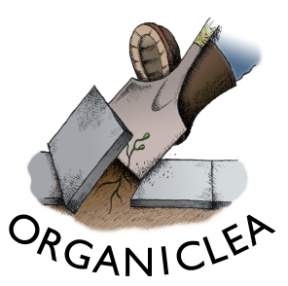 Please read the job description and person specification carefully before providing the details below.1. Contact detailsName:Address:Email:Telephone:2. Your interest in this rolePlease write a brief statement explaining why you are interested in this role including:a) what experience and skills you can bring to the role, including how you meet the person specification;b) why you are interested in becoming a member of OrganicLea workers’ co-operative. Please write a maximum of 1000 words.3. Your work historyPlease provide details of your paid and unpaid work history, including the month/year you started and finished each role, and the key responsibilities in it. You can copy this from your CV if you wish.4. Your training and educationPlease provide details of any relevant training or education including dates and qualifications achieved. You can copy this from your CV if you wish.Other information we will request for successful candidatesDepending on the role we are recruiting for, we may need to ask for information on any unspent convictions or a basic Disclosure & Barring Service (DBS) check,  or to make a job offer conditional on an enhanced DBS check if the role involves working with children or vulnerable adults, or teaching. This will be made clear in the job description document. We have a commitment to rehabilitation and any convictions disclosed will be considered on a case by case basis. If you are offered a position it will be an offer subject to references, so we will ask you to provide the name and contact details of two referees. Please send completed applications to  marlon@organiclea.org.ukDeadline for applications is 9am on Monday 22 March 2021.Interviews are scheduled to take place on Thursday 25 March 2021. Data ProtectionOrganiclea takes care to ensure that we use your information in accordance with all applicable laws concerning the protection of personal information. Please see more details at https://www.organiclea.org.uk/about/privacy-notice/